Money Supply Chart-Federal Reserve Bank from 1960-2010                                       (good luck, all you economics whizzes)Blue: The total amount of physical currencyGreen or M1: Physical currency + these portions of currency held as reserves or vault cash + the amounts in demand accounts. (“checking” or “current” accounts)Red or M2: M1 + most savings accounts, money-market accounts and small denomination time accounts. (certificates of deposit under $100,000)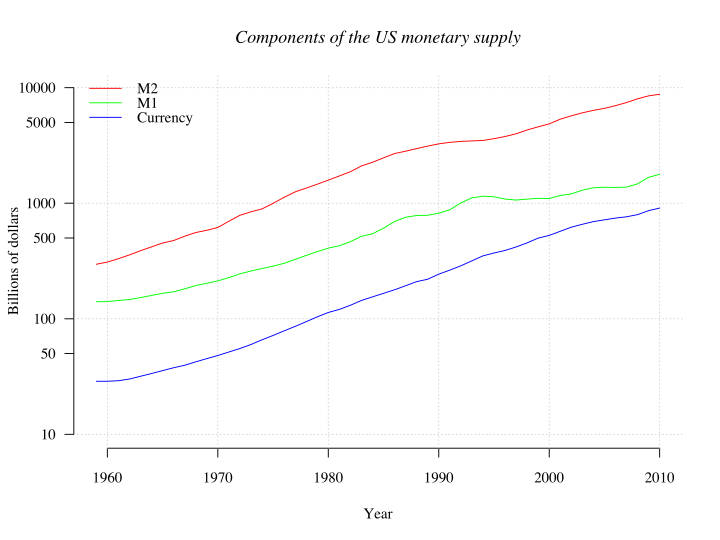 